HydraFacial is the only hydradermabrasion procedure that combines cleansing, exfoliation, extraction, hydration and antioxidant protection simultaneously, resulting in clearer, more beautiful skin with little-to-no downtime.The treatment is soothing, moisturizing, non-invasive and generally non-irritating. As with most procedures, visible results from HydraFacial will vary from person to person.What to expect:Your skin may experience temporary irritation, tightness, or redness. These are all normal reactions that typically resolve within 72 hours depending on skin sensitivity.You may experience tingling and stinging in the treatment area. These sensations generally subside within a few hours.Client experiences may vary. Some clients may experience a delayed onset of these symptoms.You will likely see results immediately after treatment and your skin may feel smooth and hydrated for one to four weeks with appropriate home care to maintain treatment results.The skin is more susceptible to sunburn/sun damage. Avoid excessive sun exposure and use a minimum of SPF 40 sunscreen.Do you have any of the following? **Saying yes does not preclude you from receiving treatments.Have you recently?I acknowledge the following:I will avoid the use of aggressive exfoliation, waxing, and products containing glycolic acids or retinols that are not part of the recommended take-home regimen in the treated areas for minimum 2 weeks pre- and post-treatment.Photos may be taken before, during and after the HydraFacial treatment. Photos will only be used with my written approval for education, promotion or advertising purposes.The information provided has been explained to me and all my questions have been answered to my satisfaction. I have read the above information, and I give my consent to have the HydraFacial treatment by the staff at KPLogic, LLC.By signing below, I acknowledge that I have read the above information and give my consent to be treated with the HydraFacial System. This consent form Is valid for all future HydraFacial treatments.  I will alert the staff If there are any future changes to my medical history.DISCLAIMER OF LIABILITY WHERE PROHIBITED BY LAW. I AGREE THAT HAUTÍGO SPA, KPLOGIC LLC. AND EACH OF THEIR RESPECTIVE EMPLOYEES, OFFICERS, DIRECTORS, SHAREHOLDERS, MEMBERS, PARTNERS, AND AGENTS WILL NOT BE LIABLE FOR ANY ACCIDENT OR INJURY INCLUDING WITHOUT LIMITATION, PERSONAL, BODILY, OR MENTAL INJURY, ECONOMIC LOSS OR ANY DAMAGES TO ME, WHETHER RESULTING FROM NEGLIGENCE OR OTHERWISE RESULTING FROM MY PARTICIPATION IN ANY SERVICES OR PRODUCTS.RELEASE - In exchange for this service and other good and valuable consideration. I and each of my heirs, executors, administrators, agents, and assigns, hereby release Skincare/Massage Therapist, HAUTÍGO SPA, KPLOGIC LLC, and each of their respective employees, officers, directors, shareholders, members, partners and agents, in their corporate and individual capacities, from any and all claims, demands, losses or causes of action that may have accrued as a result of my participation in any product or service provided to me and/or as a result of my use of the HAUTIGO facility.Print name: 	Signature: 	Date:  	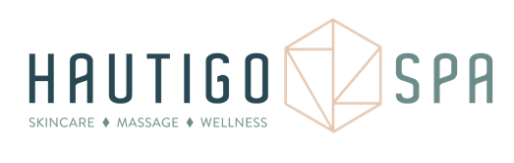 Active acne or infection 	YesNoOpen lesion or cold sore 	YesNoAn active infection in the treatment area 	YesNoActive sunburn 	YesNoSkin conditions such as eczema, dermatitis, or rashes 	YesNoAn autoimmune disease such as lupus    	YesNoA viral concern such as HIV or hepatitis 	YesNoAnticoagulants Therapy 	YesNoMelanoma or lesions suspected of malignancy 	YesNoPregnancy or lactation 	YesNoNeurological disorders such as epilepsy (LED Lights) 	YesNoInfection in the urinary system i.e. kidneys, bladder and urethra (Lymphatic drainage) 	YesNoCrohn’s Disease (Lymphatic drainage) 	YesNoHyperthyroidism (Lymphatic drainage) 	YesNoDeep Venous Thrombosis (Lymphatic drainage) 	YesNoLymphedema (Lymphatic drainage) 	YesNoUsed Accutane, topical medications or antibiotics 	YesNoHad aesthetic fillers, injectables or laser treatments 	YesNo